Anmeldung für den Aufenthalt in der Familienferienstätte DorfweilDie Gemeinnützigkeitsbestätigung liegt bei und trifft zu Ja    Nein  Die ausgefüllte Gemeinnützigkeitsbestätigung muss als Nachweis beiliegen.in der Zeit vom _____._____._________ bis _____._____._________ Teilnehmerzahl Übernachtung:  ______     Erwachsene       ______	Jugendliche  & Kinder  (3-16 Jahre)  	Name und Anschrift der Gruppe (z.B. Veranstalter oder Träger der Maßnahme)_____________________________________________________________________________________________________________________________________________________________________________________________________     ______________________________________________________________Fon/Fax: ________________________________ E-Mail:_________________________________________ Verantwortliche Kontaktperson:_______________________________________________________________________________________Fon/Fax: ________________________________ E-Mail:_________________________________________ Anreise um ca. ___.___ Uhr zum 	 Frühstück	0800 Uhr
(die Zimmer sind ab 16.00 Uhr	 Mittagessen 	1215 Uhrbezugsfertig)	 Abendessen 	1800 UhrAbreise nach der angegebenen Mahlzeit	 Frühstück 	0800 Uhr(am Abreisetag sind die Zimmer 	 Mittagessen 	1215 Uhr bitte bis 09.00 Uhr frei zu machen)	 Abendessen      1800 UhrZusätzlich zu den drei im Vollpensionspreis enthaltenen Mahlzeiten wünschen wir: (bitte ankreuzen) Kaffee Gedeck 1 am    Mo   Di   Mi   Do   Fr   Sa   So         um _______ Uhr                   Kaffee Gedeck 2 am    Mo   Di   Mi   Do   Fr   Sa   So         um _______ Uhr                     
Bitte geben Sie uns Ihre Gruppenbezeichnung / Organisation nachstehend an:__________________________________________________________________________________Bitte nennen Sie uns den Zweck des Aufenthalts (Bitte lassen Sie uns Ihr Programm zukommen):___________________________________________________________________________________Soweit es uns möglich ist, erfüllen wir Ihre besonderen Wünsche! (Bitte kreuzen Sie entsprechend an)Benötigen Sie behinderte gerechte Zimmer?   ja - Anzahl der Personen ____________		neinAusstattung Tagungsraum  Stuhlkreis                           U-Form			 Stuhlreihen	
 Parlamentarisch               zusätzlicher Tagungsraum (gegen Aufpreis) Sonstiges ____________________________________________________________________________Ab 15 Personen und einer Mindestbelegung von 2 Vollpensionstagen stellen wir Ihnen einen Tagungsraum kostenfrei zur Verfügung. Der Tagungsraum steht Ihnen ab der ersten Mahlzeit bis zur letzten Mahlzeit zur Verfügung. Die Tagungsraumzuordnung kann, wenn notwendig, kurzfristig geändert werden!Arbeitsmittel (auf Anfrage, kostenpflichtig) Flipchart (Anzahl …….)    Metaplanwand		 Moderatorenkoffer                   Rednerpult                       Sonstiges____________________________________________________________________________Medien (auf Anfrage, kostenpflichtig) DVD-Player                       TV		 Videorekorder		  Beamer
 Overheadprojektor         Verstärkeranlage		 Mischpult			  Mikrophon  Funk Head Set                  Sonstiges_______________________________________________________Küche (Bitte hier die Anzahl der besondere Wünsche wie z.B. vegetarisches Essen, Allergien etc.) ______________________________________________________________________________________________________________________________________________________________________________Bettwäsche & Handtücher 
   Vom Haus gestellt (siehe aktuelle Preisliste)                                              Vom Haus gestellt mit beziehen (siehe aktuelle Preisliste)Zimmerwunsch (nach Verfügbarkeit)
 Einzelzimmer (siehe aktuelle Preisliste) Anzahl ............. Zweibettzimmer  Anzahl ............... Appartement (siehe aktuelle Preisliste) Anzahl ................Etwa drei Wochen vor Anreise werden wir Ihnen die Belegungsliste, zur Zuteilung der Zimmer, zusenden.Ich/Wir erkennen die Teilnahmebedingungen der Familienferienstätte Dorfweil an.____________________________________.       _______________________________________________                                Ort, Datum		                 Rechtsverbindliche UnterschriftGruppen-Anmeldeformular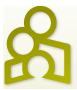 Evangelisch-FreikirchlichesErholungswerk e.V.Familienferienstätte DorfweilAuf der Mauer 561389 SchmittenTel: 06084 / 9412-0Fax: 06084 / 9412-22eMail: rezeption@fs-dorfweil.de